ТАТАРСКИЙ РЕСПУБЛИКАНСКИЙ КОМИТЕТ ПРОФСОЮЗАРАБОТНИКОВ НАРОДНОГО ОБРАЗОВАНИЯ И НАУКИПРЕЗИДИУМП О С Т А Н О В Л Е Н И Е№   21                                                                          г.Казань                                             от 29 ноября 2019г.	Заслушав и обсудив информацию организационного отдела Рескома президиум ПОСТАНОВЛЯЕТ:	1. Принять к сведению информацию главного специалиста Рескома Андреевой Т.А. «Об итогах отчетно-выборной кампании 2019г. в первичных и территориальных организациях профсоюза».	2. Выборным профсоюзным органам территориальных, вузовских организаций Профсоюза в срок до 1 января 2020г.:	- обсудить на своих заседаниях итоги проведения отчетно-выборной кампании 2019г.;	- разработать и утвердить планы СПО, РК, профкомов вузов по устранению выявленных недостатков и повышению эффективности деятельности территориальных, вузовских организаций по основным направлениям работы;	- приступить к подготовительной работе по переходу на электронный учет членов Профсоюза, сформировать обновленные реестры профсоюзных организаций (по особому плану);	- принять дополнительные меры по улучшению работы, созданию новых профсоюзных организаций и по приему новых членов Профсоюза;	- обратить особое внимание на формирование профсоюзного резерва из молодежного актива;	- развивать информационную работу, совершенствовать содержание профсоюзных сайтов, организовать 100% подписку на газеты «Мой Профсоюз» и «Новое слово», регулярно направлять в них свои публикации;	- в срок до 10 декабря представить в Реском Профсоюза формы статотчетов по численности работающих и членов профсоюза по итогам 2019г. на 1.01.2020г.	3. Контроль за выполнением данного постановления возложить на гл.специалистов  Рескома Андрееву Т.А., Корнийченко Т.Ю.ИНФОРМАЦИЯоб итогах отчетно-выборной кампании 2019г. в первичных и территориальных организациях Профсоюза	В соответствии с Уставом Профсоюза, постановлением президиума Рескома Профсоюза № 17 от 26 октября 2018г., а также в связи с истечением сроков полномочий выборных органов профсоюзных организаций были проведены отчеты и выборы в первичных и территориальных организациях Профсоюза.	Республиканскому комитету совместно с выборным профсоюзным активом удалось обеспечить дееспособность первичных, профсоюзных профсоюзных организаций и провести активную работу по проведению отчетов и выборов, информированию членов профсоюза о реализации уставных задач по защите социально-трудовых прав и профессиональных интересов членов Профсоюза.	Особое внимание было уделено качеству проведения отчетов и выборов, в процессе которых реализуются важнейшие уставные принципы. Отчетно-выборная кампания 2019г. была проведена на высоком организационном уровне в единые сроки:	- в первичных профорганизациях: март-май	- в территориальных профорганизациях: сентябрь-октябрь	- в вузовских профорганизациях – октябрь, ноябрь.	Для оказания практической помощи председателям первичных и территориальных организаций Рескомом профсоюза издан и направлен специальный информационный сборник «Отчеты и выборы в профсоюзных организациях» тиражом 3000 экз. с методическими рекомендациями по проведению отчетно-выборной кампании;	- порядком ведения отчетно-выборных собраний и конференций; 	- планом организационных мероприятий по подготовке и проведению отчетно-выборных собраний; 	- образцами выписок из постановлений отчетно-выборных собраний и конференций; формами отчетов.	На местах были разработаны планы мероприятий по подготовке и проведению отчетов и выборов, за большинством профсоюзных организаций были закреплены члены выборных профсоюзных органов, проведены семинары профактива, мастер-классы по проведению собраний и т.д. (Арск – Старочурилинская СОШ, г.Набережные Челны - ДДТ).                                 	При подготовке отчетно-выборной кампании многими районными, городскими советами и комитетами были уточнены организации, где возможна смена председателей, предпринимались меры по подготовке резерва кадров, сформирован список резерва профсоюзных кадров в республиканской организации Профсоюза, который утвержден постановлением президиума Рескома № 20 в апреле 2019г. 	В рамках отчетно-выборной кампании особое внимание уделялось анализу эффективности профсоюзной деятельности, широко использовались новые информационные технологии, содержательные презентации, тематические выставки профсоюзных достижений, выступления агитбригад, что позволило повысить интерес к профсоюзной работе, уровень доверия членов Профсоюза к профсоюзным комитетам и председателям организаций Профсоюза. Работа всех руководящих выборных органов первичных, территориальных, вузовских организаций Профсоюза была признана удовлетворительной, что подтвердило уровень доверия к Профсоюзу.На начало сентября 2019г. из 2882 профсоюзных организаций отчетно-выборные собрания состоялись в 2851, что составляет 98% (2% профорганизаций провели отчеты и выборы по объективным причинам в другие сроки).Уровень явки членов Профсоюза на отчетно-выборные собрания составил 96%, в собраниях участвовали 195.600 чел.Выступили на собраниях около 11 тыс. чел., было внесено 5761 предложение по совершенствованию профсоюзной деятельности. 82% председателей профсоюзных организаций вновь переизбраны на новый срок полномочий, 18% (516 чел.) – были избраны впервые.В составы профсоюзных комитетов избрано 14.255 чел., в КРК – 8360.Творчески, на высоком организационном уровне проведены отчетно-выборные конференции в территориальных организациях Профсоюза в гг. Альметьевск, Азнакаево, Зеленодольск, Казань, Нижнекамск, Набережные Челны, Лениногорск, в Нурлатском, Рыбно-Слободском, Алексеевском, Алькеевском, Арском, Кайбицком, Мамадышском, Высокогорском и многих др. районах. Серьезно подошли к проведению отчетно-выборных конференций и профсоюзные организации большинства вузов (КФУ, КНИТУ (КХТИ), КНИТУ им. А.Н.Туполева, КГЭУ).	В отчетных докладах выборных органов была убедительно представлена планомерная деятельность всех звеньев профсоюзной структуры: ЦС – Реском – территориальные организации – первичка, что подтверждает единство целей и задач Профсоюза в выполнении основной нашей функции – представительстве и защите социальных, трудовых, профессиональных прав и интересов членов Профсоюза, направленных на повышение качества и уровня жизни членов Профсоюза.	90% председателей и вузовских организаций вновь переизбраны на новый срок полномочий. Произошла смена председателей в 7 территориальных организациях – Аксубаевской, Актанышской, Азнакаевской, Апастовской, Верхне-Услонской, Черемшанской и Советского района г.Казани. Нижнекамская районная вошла в состав Нижнекамской территориальной организации Профсоюза.В вузах все председатели профкома сохранили свои позиции, но в НГПУ происходит присоединение профкома студентов к профкомам сотрудников.На отчетно-выборные конференции территориальных и вузовских организаций Профсоюза было избрано 5543 делегата, из них участвовало в работе конференций 5107 чел., выступило 356 чел.В состав районных, городских комитетов (СПО), в профкомы вузов избрано 3169 чел., в КРК – 206 чел.На отчетно-выборных конференциях социальные партнеры – руководители управлений (отделов) образования, ректоры вузов, директора школ, заведующие детскими садами отметили активность, высокий профессионализм профсоюзных лидеров, профактива в защите прав и профессиональных интересов работников образования, студентов в реализации отраслевого, территориальных соглашений, колдоговоров в образовательных учреждениях.	Отчетно-выборная кампания 2019г. сопровождалась хорошей информационной составляющей основой для подготовки отчетных докладов стали Публичные отчеты Рескома за 2016-2018 годы.	На сайте Рескома была открыта специальная рубрика «Отчеты и выборы», где представлены методические рекомендации ЦС Профсоюза, презентация «10 шагов отчетов и выборов», специальный информационный бюллетень.	Итоги проведения отчетно-выборных конференций регулярно освещались на страницах сайта Рескома, территориальных и вузовских организаций Профсоюза.Во многих профсоюзных организациях активно использовались профсоюзные уголки, информационные стенды, сайты и странички сайтов, на которых были представлены материалы по отчетам и выборам, анкеты по оценке эффективности работы профкомов.	СПО, РК профкомы вузов, первичные профсоюзные организации в ходе отчетов и выборов старались активно использовать электронную почту, Интернет, множительную технику, профсоюзные газеты «Мой Профсоюз» и «Новое слово», телевидение для широкого освещения деятельности профсоюзных организаций.	Многие территориальные советы, комитеты выпустили специальные интересные информационные сборники, журналы о работе своих профорганизаций за отчетный период (гг.Набережные Челны, Казань, Лениногорск, Альметьевск, Тетюшский, Арский, Нурлатский районы и др.).	Это стало возможным благодаря укреплению материальной базы информационной работы. Во всех территориальных организациях имеются компьютеры, ноутбуки, множительная и другая оргтехника, выход в Интернет, группа в Вацап, созданы сайты, а в первичных организациях – свои «профсоюзные странички» на сайтах образовательных учреждений, что повысило результативность их работы в процессе проведения отчетов и выборов.	На всех конференциях большое внимание было уделено финансовому положению территориальных и вузовских организаций профсоюза, которое по отчетам контрольно-ревизионных комиссий было оценено как достаточно стабильное. 	Финансовые средства в основном направляются на уставную профсоюзную деятельность, создание фондов социальной защиты, материальной поддержки и оздоровления членов Профсоюза.	В ходе отчетов и выборов более 1000 профсоюзных активистов награждались различными профсоюзными наградами.Организованное проведение отчетов и выборов показало, что профсоюзные кадры и актив стали работать более активно и профессионально, они умело применяют современные формы работы, новые информационные технологии.За прошедшие 5 лет в республиканской организации успешно реализованы многие социальные проекты и масштабные мероприятия как по реализации защитной функции, так и во внутрисоюзной работе.Все они направлены на главное - на повышение эффективности деятельности выборных профсоюзных органов и организаций Профсоюза.В ходе работы Пленума 2017г. с повесткой дня «Об организационно-финансовом укреплении республиканской организации Профсоюза» было отмечено много различных новых форм внутрисоюзной работы.В их ряду - ставшее традиционным ежегодное проведение 2-х дневных республиканских и региональных слетов председателей первичных профсоюзных организаций и победителей конкурсов профессионального мастерства на теплоходе «Федор Панферов», проведение республиканской акции «Профсоюзная неделя - профсоюзный урок» в связи с Днем профсоюзов РТ, реализация важного для Профсоюза проекта - ежегодный «Открытый публичный отчет» Рескома, Совета, Горкома, профкома, которые по сути обеспечивают информационную открытость и прозрачность профсоюзной деятельности для членов Профсоюза, конкурсы программ развития первичных профсоюзных организаций вузов «Траектория успеха» и многие другие.Также приносит свои позитивные результаты, предложенная ЦС практика объявления определенной темы Года в Профсоюзе.	Выборные профсоюзные органы территориальных, вузовских организаций профсоюза реально оценивая результаты своей деятельности за отчетный период, видят свои проблемы и нерешенные задачи.	На отчетно-выборных собраниях, конференциях делегаты, приглашенные в своих выступлениях, останавливались на негативных моментах, связанных с низкой заработной платой отдельных категорий и работников с предоставлением санаторно-курортного лечения и др.	Несмотря на значительную работу республиканского комитета, СПО, РК, профкомов вузов, информированность членов профсоюза о деятельности профсоюзных организаций по защите социально-трудовых прав работников осуществляется не в полном объеме. Не везде удалось преодолеть иждивенческое отношение к профсоюзу, в связи с чем имеют место единичные случаи выхода из Профсоюза.	Необходимо усиливать исполнительскую дисциплину среди председателей территориальных, вузовских и первичных организаций Профсоюза. Даже по предоставлению сводных отчетов о проведении отчетно-выборных конференций (сдали все, но через напоминаниям).	Имели место случаи переноса сроков отчетно-выборных конференций, нарушая общий график их проведения (Алексеевский, Атнинский, Новошешминский, Дрожжановский, Сабинский, Тукаевский районы и некоторые другие).Во многих территориальных организациях имели место случаи нарушения процедуры порядка ведения конференции принятия постановлений по всем обсуждаемым вопросам повестки дня, иногда доклад мандатной комиссии заслушивался в конце работы конференций, а не в начале, чтобы подтвердить полномочия делегатов, не везде мандаты делегатов были пронумерованы и с указанием фамилий делегатов.	Несмотря на проводимую работу, многие вопросы организационного и кадрового укрепления профсоюзных организаций, обучения профактива в ШПА, привлечения молодежи к работе в организациях профсоюза, увеличения их представительства в выборных органах организаций профсоюза системы образования сохраняют свою актуальность.	В ряде местных организаций мало делегатов участвовало в обсуждении отчетных докладов.	В целом по предварительным результатам отчетно-выборная кампания, прошедшая в 2019г. в первичных, территориальных и вузовских организациях профсоюза показала, что 94% работников образования опираются на свои профсоюзные организации и видят в них реального защитника своих законных прав и интересов.	По убеждению членов профсоюза наш Общероссийский Профсоюз образования должен быть сильным и авторитетным от «первички» до его ЦС.Организационный отдел Рескома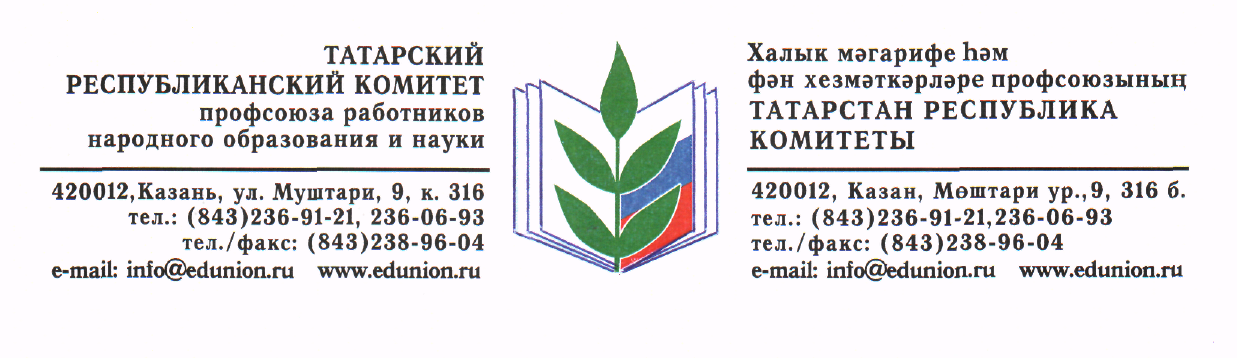 Исх. № 167от 26 декабря 2019г.Форма 5 ОВ СВОДНЫЙ  ОТЧЕТоб итогах отчетов и выборов в Татарской республиканской организации Профсоюза         (наименование территориальной организации Профсоюза)	1. Кол-во членов Профсоюза, состоящих на учете 202.986 (чел.)       	2. Кол-во окружных, городских, районных и иных на муниципальном уровне организаций Профсоюза 51.	3. Кол-во первичных профсоюзных организаций (в том числе с правами территор.)  2882, из них: провели отчеты и выборы 2851.	4. Кол-во членов Профсоюза, принявших участие в работе собраний и конференций первичных профсоюзных организаций 195.600,                                                    из них: выступило 10.976 (чел.)	5. Кол-во профсоюзных комитетов, работа которых признана «неудовлетворительной» - нет.	6. Кол-во председателей первичных профсоюзных организаций, избранных впервые 516 (чел.)	7. Избрано: в составы профкомов 14.255 (чел.), в КРК 8.360 (чел.)	8. Кол-во делегатов, избранных на конференции местных организаций Профсоюза 5.543 (чел.), из них: участвовало в работе конференций 5.107 (чел.), выступило 356 (чел.)	9. Кол-во комитетов (советов) местных (городских, районных) организаций Профсоюза, работа которых признана «неудовлетворительной» - нет.	10. Кол-во председателей местных (городских, районных) профсоюзных организаций, избранных впервые 7 (чел.).11. Общее кол-во избранных в составы комитетов местных (городских, районных) организаций Профсоюза 3169 (чел.)12. Общее кол-во избранных в составы КРК местных (городских, районных) организаций Профсоюза 206 (чел.)Председатель Татарской республиканской организации Профсоюза                                                                     Ю.П. Прохоров   ПРОФСОЮЗ РАБОТНИКОВ НАРОДНОГО ОБРАЗОВАНИЯ И НАУКИРОССИЙСКОЙ ФЕДЕРАЦИИОб итогах отчетно-выборной кампании 2019г. в первичных и территориальных организациях ПрофсоюзаПредседатель Рескома Профсоюза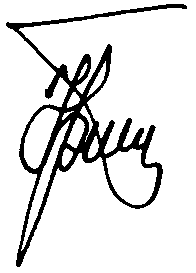           Ю.П. Прохоров